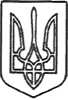 КРЕМЕНЧУЦЬКА РАЙОННА РАДАПОЛТАВСЬКОЇ ОБЛАСТІ(тридцять перша сесія сьомого скликання)РІШЕННЯвід  20  грудня 2019 року м. КременчукПро внесення зміндо показників районногобюджету на 2019 рікКеруючись пунктом 17 частини 1 статті 43 Закону України «Про місцеве самоврядування в Україні», статтями 14, 23, 71, 78, 93, 101 Бюджетного кодексу України та беручи до уваги висновки постійної комісії районної ради з питань бюджету, соціально-економічного розвитку, приватизації, підприємництва, промисловості, інвестиційної діяльності та регуляторної політики,районна рада вирішила:Внести зміни до рішення двадцять шостої сесії районної ради сьомого скликання від 25 січня 2019 року «Про районний бюджет на 2019 рік» зі змінами, згідно з додатками 1-6.Організацію виконання цього рішення покласти на фінансове управління райдержадміністрації (Піддубна О.В.), контроль за його виконанням – на постійну комісію районної ради з питань бюджету, соціально-економічного розвитку, приватизації, підприємництва, промисловості, інвестиційної діяльності та регуляторної політики.Додатки № 1-6 до цього рішення є невід’ємною його частиною.      ГОЛОВА РАЙОННОЇ РАДИ                                                          А.О. ДРОФАДодаток 1до рішення 31 сесії районної ради сьомого скликання від"20" грудня 2019року "Про внесення змін до показників районного бюджету на 2019 рік"Зміни доходів районного бюджету на 2019 рік(грн.)Заступник голови районної радиЕ.І.СкляревськийДодаток 2до рішення 31 сесії районної радисьомого скликаннявід"20" грудня 2019р."Про внесення змін до показників районного бюджету на 2019 рік"Зміни фінансування районного бюджету на 2019 рікЗаступник голови районної радиЕ.І.Скляревський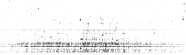 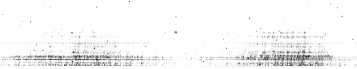 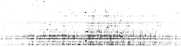 Додаток Здо рішення 31 сесії районної радисьомого скликаннявід "20" грудня 2019 року"Про внесення змін до показників районного бюджету на 2019 рік"ЗМІНИ РОЗПОДІЛУ
видатків районного бюджету на 2019 рік<ГРН)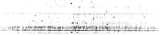 Заступник голови районної радиЕ.І.Скляревський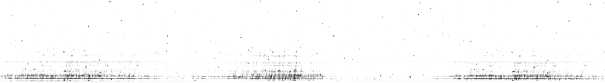 Зміни міжбюджетних трансфертів на 2019 рікДодаток 4до рішення 31 сесії районної ради сьомого скликаннявід"20"грудня 2019 року«Про внесення змін до показників районного бюджету на 2019 рік»грн.Заступник голови районної радиДодаток № 5до рішення 31 сесії районної ради сьомого скликання від “20”грудня 2019 року“Про внесення змін до показників районного бюджету на 2019 рік”Зміни розподілу коштів бюджету розвитку за об’єктами у 2019 році(грн.)Заступник голови районної радиЕ.І. СкляревськийДодаток 6до рішення тридцять першої сесії районної ради сьомого скликання від"20" грудня 2019 року "Про внесення змін до показників районного бюджету на 2019 рік"Зміни розподілу витрат районного бюджету на реалізацію місцевих/регіональних програм у 2019 роціИ'ІІЗаступник голови районної радиЕ.І. Скляревський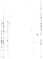 Довідка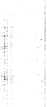 про внесення змін до показників районного бюджету
на 2019 рікВідповідно статей 23, 71, 78, 93 та 101 Бюджетного кодексу України на розгляд сесії районної ради виноситься питання «Про внесення змін до показників районного бюджету на 2019 рік».До дохідної та видаткової частин районного бюджету вносяться наступні зміни:Розпорядженням голови Полтавської ОДА від 06.11.2019 року № 853 „Про перерозподіл обсягу субвенції з обласного бюджету місцевим бюджетам на відшкодування частини вартості путівки дитячим закладам оздоровлення та відпочинку за надані послуги з оздоровлення та відпочинку дітей, які виховуються в сім’ях з дітьми, на 2019 рік“ Кременчуцькому району зменшується обсяг відповідної субвенції на суму 17 196 грн., яка була спрямована відділу освіти, сім’ї, молоді та спорту Кременчуцької РДА.Розпорядженням голови Полтавської ОДА від 11.11.2019 року № 865 „Про перерозподіл субвенції з державного та обласного бюджетів місцевим бюджетам на 2019 рік“ по управлінню соціального захисту населення Кременчуцької РДА збільшується субвенція з місцевого бюджету іншим місцевим бюджетам на здійснення програм та заходів за рахунок коштів місцевих бюджетів на пільгове медичне обслуговування осіб, які постраждали внаслідок Чорнобильської катастрофи; видатки на поховання учасників бойових дій та осіб з інвалідністю внаслідок війни; встановлення телефонів інвалідам І і II групи на суму 5 100 грн.Розпорядженням голови Полтавської ОДА від 09.12.2019 року № 899 „Про перерозподіл та розподіл субвенції на 2019 рік“ Кременчуцькій центральній районній лікарні збільшується субвенція на здійснення переданих видатків у сфері охорони здоров’я за рахунок коштів медичної субвенції на лікування хворих на цукровий та нецукровий діабет на суму 243 866 грн. на виконання заходів районної програми.Розпорядженням голови Полтавської ОДА від 09.12.2019 року № 897 „Про внесення змін до розпорядження голови обласної державної адміністрації від 01.10.2015 № 497“ Кременчуцькому району виділена дотація з місцевого бюджету за рахунок стабілізаційної дотації з державного бюджету на суму 86 200 грн., яка спрямовується Кременчуцькій центральній районній лікарні на виконання заходів районної Програми покращення умов обслуговування населення Кременчуцького району комунальним некомерційним підприємством Кременчуцької районної ради „Кременчуцька центральна районна лікарня“ на 2018-2020 роки на придбання продуктів харчування та медикаментів.Проектом рішення пленарного засідання 29 сесії обласної ради сьомого скликання по Кременчуцькому району зменшується обсяг міжбюджетних трансфертів з обласного бюджету, а саме:> субвенція з місцевого бюджету на забезпечення якісної, сучасної та доступної загальної середньої освіти «Нова українська школа» за рахунок відповідної субвенції з державного бюджету на суму 25 404 грн.субвенція з місцевого бюджету на реалізацію заходів, спрямованих на підвищення якості освіти за рахунок відповідної субвенції з державного бюджету на суму 95 494 грн.;субвенція з місцевого бюджету на виплату державної соціальної допомоги на дітей-сиріт та дітей, позбавлених батьківського піклування, грошового забезпечення батькам-вихователям і прийомним батькам за надання соціальних послуг у дитячих будинках сімейного типу та прийомних сім'ях за принципом "гроші ходять за дитиною", оплату послуг із здійснення патронату над дитиною та виплату соціальної допомоги на утримання дитини в сім’ї патронатного вихователя за рахунок відповідної субвенції з державного бюджету на суму 470 600 грн.;субвенція з місцевого бюджету на надання пільг та житлових субсидій населенню на оплату електроенергії, природного газу, послуг тепло- , водопостачання і водовідведення, квартирної плати (утримання будинків і споруд та прибудинкових територій), управління багатоквартирним будинком, поводження з побутовими відходами (вивезення побутових відходів) та вивезення рідких нечистот, внесків за встановлення, обслуговування та заміну вузлів комерційного обліку води та теплової енергії, абонентського обслуговування для споживачів комунальних послуг, що надаються у багатоквартирних будинках за індивідуальними договорами за рахунок відповідної субвенції з державного бюджету на суму 1 000 000 грн.;інша субвенція з місцевого бюджету відділу агропромислового розвитку Кременчуцької РДА на реалізацію заходів Програми фітосанітарних заходів по ліквідації регульованих шкідливих організмів на території Полтавської області на 2019-2023 роки на суму 32 500 грн.Також пропонується перерозподілити кошти резервного фонду в сумі 45 088 грн. наступним чином:Кременчуцькій центральній районній лікарні на виконання заходів районної Програми покращення умов обслуговування населення Кременчуцького району комунальним некомерційним підприємством Кременчуцької районної ради „Кременчуцька центральна районна лікарня“ на 2018-2020 роки - 13 800 грн. на придбання продуктів харчування;Кременчуцькій районній раді на виконання заходів районної Програми „Почесний громадянин Кременчуччини“ на 2019-2020 роки - 26 038 грн.;центру соціальних служб для сім’ї, дітей та молоді - 5 250 грн. на виконання районної цільової Програми підтримки сім'ї та молоді Кременчуцького району на 2019-2020 роки для придбання новорічних подарунків дітям.Згідно листа Білецьківської сільської ради від 09.12.2019 № 18-1170 частина коштів районного бюджету, виділених рішенням 27 сесії районної ради сьомого скликання від 26.03.2019 КНП „Центр ПМСД Пришибської сільської ради“ для забезпечення безоплатного і пільгового відпуску лікарських засобів у разі амбулаторного лікування населення уБілецьківській АЗПСМ перерозподіляється на придбання медичних препаратів (туберкуліну) в сумі 15 000 грн.Крім того, з метою ефективного використання бюджетних призначень та на виконання районних програм за поданням головних розпорядників коштів внесено зміни між кодами функціональної та економічної класифікації видатків (без зміни загального обсягу видатків на галузь) в межах чинного законодавства.Зміни, внесені до районного бюджету, відображені у додатках 1-6 до проекту рішення сесії.Начальникфінансового управлінняКодНайменування згідно з класифікацією доходів бюджетуУсьогоЗагальний фондСпеціальний фондСпеціальний фондКодНайменування згідно з класифікацією доходів бюджетуУсьогоЗагальний фондусьогоу тому числі бюджет розвитку12345640000000Офіційні трансферти-1 306 028,00-1 306 028,000,000,0041040000Дотації з місцевих бюджетів іншим місцевим бюджетам86 200,0086 200,0041040100Дотація з місцевого бюджету за рахунок стабілізаційної дотації з державного бюджету86 200,0086 200,0041050000Субвенції з місцевих бюджетів іншим місцевим бюджетам-1 392 228,00-1 392 228,000,000,0041050100Субвенція з місцевого бюджету на надання пільг та житлових субсидій населенню на оплату електроенергії, природного газу, послуг тепло-, водопостачання і водовідведення, квартирної плати (утримання будинків і споруд та прибудинкових територій), управління багатоквартирним будинком, поводження з побутовими відходами (вивезення побутових відходів) та вивезення рідких нечистот, внесків за встановлення,обслуговування та заміну вузлів комерційного обліку води та теплової енергії, абонентського обслуговування для споживачів комунальних послуг, що надаються у багатоквартирних будинках за індивідуальними договорами за рахунок відповідної субвенції з державного бюджету-1 000 000,00-1 000 000,0041050700Субвенція з місцевого бюджету на виплату державної соціальної допомоги на дітей-сиріт та дітей, позбавлених батьківського піклування, грошового забезпечення батькам-вихователям і прийомним батькам за надання соціальних послуг у дитячих будинках сімейного типу та прийомних сім'ях за принципом "гроші ходять за дитиною", оплату послуг із здійснення патронату над дитиною та виплату соціальної допомоги на утримання дитини в сім’ї патронатного вихователя за рахунок відповідної субвенції з державного бюджету-470 600,00-470 600,0041051500Субвенція з місцевого бюджету на здійснення переданих видатків у сфері охорони здоров’я за рахунок коштів медичної субвенції243 866,00243 866,0041051400Субвенція з місцевого бюджету на  забезпеченняякісної, сучасної та доступної загальної середньоїосвіти «Нова українська школа» за рахунок відповідної субвенції з державного бюджету -25 404,00-25 404,0041053900Інші субвенції з місцевого бюджету-44 596,00-44 596,0041054300Субвенція з місцевого бюджету на реалізацію заходів, спрямованих на підвищення якості освіти за рахунок відповідної субвенції з державного бюджету-95 494,00-95 494,00Разом доходів-1 306 028,00-1 306 028,000,000,00КодНайменування згідно з Класифікацією фінансування бюджетуУсьогоЗагальнийфондСпеціальний фондСпеціальний фондКодНайменування згідно з Класифікацією фінансування бюджетуУсьогоЗагальнийфондУсьогоу тому числі бюджет розвитку123456Фінансування за типом кредитораФінансування за типом кредитораФінансування за типом кредитораФінансування за типом кредитораФінансування за типом кредитораФінансування за типом кредитора200000Внутрішнє фінансування0,00-100 000,00100 000,00100 000,00208000Фінансування за рахунок зміни залишків коштів бюджетів0,00-100 000,00100 000,00100 000,00208400Кошти, що передаються із загального фонду бюджету до бюджету розвитку (спеціального фонду)0,00-100 000,00100 000,00100 000,00XЗагальне фінансування0,00-100 000,00100 000,00100 000,00Фінансування за типом боргового зобов’язанняФінансування за типом боргового зобов’язанняФінансування за типом боргового зобов’язанняФінансування за типом боргового зобов’язанняФінансування за типом боргового зобов’язанняФінансування за типом боргового зобов’язання600000Фінансування за активними операціями0,00-100 000,00100 000,00100 000,00602000Зміни обсягів бюджетних коштів0,00-100 000,00100 000,00100 000,00602400Кошти, що передаються із загального фонду бюджету до бюджету розвитку (спеціального фонду)0,00-100 000,00100 000,00100 000,00XЗагальне фінансування0,00-100 000,00100 000,00100 000,00КодПрограмної класифікації видатків та кредитування місцевих бюджетівКод Типової програмної класифікації видатків такредитуваннямісцевихбюджетівКодФункціональ-ної класиф-ікації видатків та кредитування бюджетуНайменування головного розпорядника коштів місцевого бюджету/ відповідального виконавця, найменування бюджетної програми згідно з Типовою програмною класифікацією видатків та кредитування місцевих бюджетівЗагальний фондЗагальний фондЗагальний фондЗагальний фондЗагальний фондСпеціальний фондСпеціальний фондСпеціальний фондСпеціальний фондСпеціальний фондСпеціальний фондРАЗОМКодПрограмної класифікації видатків та кредитування місцевих бюджетівКод Типової програмної класифікації видатків такредитуваннямісцевихбюджетівКодФункціональ-ної класиф-ікації видатків та кредитування бюджетуНайменування головного розпорядника коштів місцевого бюджету/ відповідального виконавця, найменування бюджетної програми згідно з Типовою програмною класифікацією видатків та кредитування місцевих бюджетівусьоговидаткиспоживання3 них3 нихвидаткирозвиткуусьогоу тому числі бюджет розвиткувидаткиспоживання3 них3 нихвидаткирозвиткуРАЗОМКодПрограмної класифікації видатків та кредитування місцевих бюджетівКод Типової програмної класифікації видатків такредитуваннямісцевихбюджетівКодФункціональ-ної класиф-ікації видатків та кредитування бюджетуНайменування головного розпорядника коштів місцевого бюджету/ відповідального виконавця, найменування бюджетної програми згідно з Типовою програмною класифікацією видатків та кредитування місцевих бюджетівусьоговидаткиспоживанняоплата працікомунальні послуги та енергоносіївидаткирозвиткуусьогоу тому числі бюджет розвиткувидаткиспоживанняоплата працікомунальні послуги та енергоносіївидаткирозвиткуРАЗОМ123456789101112131415160100000Кременчуцька районна рада26038,0026038,000,00-24000,0026038,000110000Кременчуцька районна рада26038,0026038,000,00-24000,0026038,00011015001500111Організаційне, інформаційно-аналітичне та матеріально-технічне забезпечення діяльності обласної ради, районної ради, районної у місті ради (у разі її створення), міської, селищної, сільської рад0,00-24000,000,00011018001800133Інша діяльність у сфері державного управління26038,0026038,0026038,000200000Кременчуцька районна державна адміністрація349116,00349116,004020,00-34200,00349116,000210000Кременчуцька районна державна адміністрація349116,00349116,004020,00-34200,00349116,00021201020100731Багатопрофільна стаціонарна медична допомоганаселенню100000,00100000,00100000,00021214421440763Централізовані заходи з лікування хворих на цукровий та нецукровий діабет243866,00243866,00243866,00021310431041020Забезпечення соціальними послугами за місцемпроживання громадян, які не здатні до самообслуговування у зв'язку з похилим віком, хворобою, інвалідністю-26000,000,00021312131211040Утримання та забезпечення діяльності центрів соціальних служб для сім'ї, дітей та молоді4020,00-8200,000,00021324232421090Інші заходи у сфері соціального захисту і соціального забезпечення5250,005250,005250,000600000Відділ освіти, сім’ї, молоді та спорту Кременчуцької райдержадміністрації-238094,00-238094,0032600,00-257200,00100000,00100000,00100000,00-138094,000610000Відділ освіти, сім’ї, молоді та спорту Кременчуцької райдержадміністрації-238094,00-238094,0032600,00-257200,00100000,00100000,00100000,00-138094,00061102010200921Надання загальної середньої освіти загальноосвітніми навчальними закладами ( в т. ч. школою-дитячим садком, інтернатом при школі), спеціалізованими школами, ліцеями, гімназіями, колегіумами• -359098,00-359098,00-257200,0073000,0073000,0073000,00-286098,00061115011500990Методичне забезпечення діяльності навчальних закладів10000,0010000,0010000,00061116111610990Забезпечення діяльності інших закладів у сфері освіти198000,00198000,0074600,00198000,0006131403140 "1040Оздоровлення та відпочинок дітей (крім заходів з оздоровлення дітей, що здійснюються за рахунок коштів на оздоровлення громадян, які постраждали внаслідок Чорнобильської катастрофи)-36196,00-36196,00-36196,00061503150310810Утримання та навчально-тренувальна робота комунальних дитячо-юнацьких спортивних шкіл-50800,00-50800,00-42000,00-50800,00061737073700490Реалізація інших заходів щодо соціально- економічного розвитку територій27000,0027000,0027000,0027000,000800000Управління соціального захисту населення Кременчуцької райдержадміністрації-1465500,00-1465500,00-1465500,000810000Управління соціального захисту населення Кременчуцької райдержадміністрації-1465500,00-1465500,00-1465500,00813011ЗОН1030Надання пільг на оплату житлово-комунальних послуг окремим категоріям громадян відповідно до законодавства-400000,00-400000,00-400000,00081301230121060Надання субсидій населенню для відшкодування витрат на оплату житлово- комунальних послуг-600000,00-600000,00-600000,00081304330431040Надання допомоги при народженні дитини-32933,06-32933,06-32933,06081304930491040Відшкодування послуги з догляду за дитиною до трьох років «муніципальна няня»29283,0029283,0029283,00081308630861040Надання допомоги на дітей, хворих на тяжкі перинатальні ураження нервової системи, тяжкі вроджені вади розвитку, рідкісні орфанні захворювання, онкологічні, онкогематологічні захворювання, дитячий церебральний параліч, тяжкі психічні розлади, цукровий діабет3650,063650,063650,06081309030901030Видатки на поховання учасників бойових дій та осіб з інвалідністю внаслідок війни5100,005100,005100,00081323032301040Виплата державної соціальної допомоги на дітей- сиріт та дітей, позбавлених батьківського піклування, у дитячих будинках сімейного типу та прийомних сім'ях, грошового забезпечення батькам-вихователям і прийомним батькам за надання соціальних послуг у дитячих будинках сімейного типу та прийомних сім'ях за принципом "гроші ходять за дитиною" та оплата послуг і здійснення патронату над дитиною та виплата соціальної допомоги на утримання дитини в сім'ї патронатного вихователя, підтримка малих групових будинків-470600,00-470600,00-470600,001000000Сектор культури і туризму Кременчуцької райдержадміністрації-5000,000,001010000Сектор культури і туризму Кременчуцької райдержадміністрації-5000,000,00101408140810829Забезпечення діяльності інших закладів в галузі культури і мистецтва-5000,000,002400000Відділ агропромислового розвитку Кременчуцької райдержадміністрації-32500,00-32500,00-32500,002410000Відділ агропромислового розвитку Кременчуцької райдержадміністрації-32500,00-32500,00-32500,00241711071100421Реалізація програм в галузі сільського господарства-32500,00-32500,00-32500,003700000Фінансове управління Кременчуцької райдержадміністрації-45088,000,00-45088,003710000Фінансове управління Кременчуцької райдержадміністрації-45088,000,00-45088,00371870087000133Резервний фонд-45088,00-45088,00XXXУсього-1406028,00-1360940,0036620,00-320400,00100000,00100000,00100000,00-1306028,00КодНайменування бюджету одержувача/надавача міжбюд жетного трансфертуТрансферти з інших місцевих бюджетівТрансферти з інших місцевих бюджетівТрансферти з інших місцевих бюджетівТрансферти з інших місцевих бюджетівТрансферти з інших місцевих бюджетівКодНайменування бюджету одержувача/надавача міжбюд жетного трансфертуДотація з місцевого бюджету іншим бюджетамСубвенція з місцевого бюджету іншим місцевим бюджетам на здійснення програм у галузі освіти за рахунок субвенцій з державного бюджетуСубвенція з місцевого бюджету іншим місцевим бюджетам на здійснення програм у галузі освіти за рахунок субвенцій з державного бюджетуСубвенції з місцевого бюджету іншим місцевим бюджетам на здійснення програм соціального захисту за рахунок субвенцій з державного бюджетуСубвенції з місцевого бюджету іншим місцевим бюджетам на здійснення програм соціального захисту за рахунок субвенцій з державного бюджетуКодНайменування бюджету одержувача/надавача міжбюд жетного трансфертуДотація з місцевого бюджету за рахунок стабілізаційної дотації з державного бюджетузагального фонду на:загального фонду на:загального фонду на:загального фонду на:КодНайменування бюджету одержувача/надавача міжбюд жетного трансфертуДотація з місцевого бюджету за рахунок стабілізаційної дотації з державного бюджетузабезпечення якісної, сучасної та доступної загальної середньої освіти «Нова українська школа» за рахунок відповідної субвенції з державного бюджетуСубвенція з місцевого бюджету на реалізацію заході, спрямованих напідвищення якості освіти за рахунок відповідної субвенції з державного бюджетунадання пільг та житлових субсидій населенню на оплату електроенергії, природного газу, послуг тепло-, водопостачання і водовідведення, квартирної плати (утримання будинків і споруд та прибудинкових територій), управління багатоквартирним будинком, вивезення побутового сміття та рідких нечистот за рахунок відповідної субвенції з державного бюджетуСубвенція з місцевого бюджету на виплату державної соціальної допомоги на дітей-сиріт та дітей, позбавлених батьківського піклування, грошового забезпечення батькам- вихователям і прийомним батькам за надання соціальних послугу дитячих будинках сімейного тину та прийомних сім'ях за принципом "гроші ходять за дитиною", оплату послуг із здійснення патронату над дитиною та виплату соціальної допомоги на утримання дитини в сім’ї патронатного вихователя за рахунок відповідної субвенції з державного бюджетуКодНайменування бюджету одержувача/надавача міжбюд жетного трансферту41040100. 41051400410543004105010041050700123456716500000000Обласний бюджет Полтавської області86 200-25 404-95 494-1 000 000-470 600Всього86 200-25 404-95 494-1 000 000-470 600КодУСЬОГО:КодНайменування бюджету - одержувача/надавача міжбюджетного трансфертуСубвенції з місцевого бюджету іншим місцевим бюджетам на здійснення програм та заходів у галузі охорони здоров’я за рахунок субвенцій з державного бюджетуСубвенції з місцевого бюджету іншим місцевим бюджетам на здійснення програм та заходів у галузі охорони здоров’я за рахунок субвенцій з державного бюджетуСубвенції з місцевого бюджету іншим місцевим бюджетам на здійснення програм та заходів за рахунок коштів місцевих бюджетівСубвенції з місцевого бюджету іншим місцевим бюджетам на здійснення програм та заходів за рахунок коштів місцевих бюджетівСубвенції з місцевого бюджету іншим місцевим бюджетам на здійснення програм та заходів за рахунок коштів місцевих бюджетівСубвенції з місцевого бюджету іншим місцевим бюджетам на здійснення програм та заходів за рахунок коштів місцевих бюджетівУСЬОГО:КодНайменування бюджету - одержувача/надавача міжбюджетного трансфертузагального фонду на:загального фонду на:загального фонду на:загального фонду на:загального фонду на:загального фонду на:УСЬОГО:КодНайменування бюджету - одержувача/надавача міжбюджетного трансфертуздійснення переданих видатків у сфері охорони здоров’я за рахунок коштів медичної субвенції- разом3 нихінші субвенції 3 місцевого бюджету - разомв тому числі:в тому числі:в тому числі:УСЬОГО:КодНайменування бюджету - одержувача/надавача міжбюджетного трансфертуздійснення переданих видатків у сфері охорони здоров’я за рахунок коштів медичної субвенції- разомцільові видатки на лікування хворих на цукровий та нецукровий діабет.інші субвенції 3 місцевого бюджету - разомпільгове медичне обслуговування осіб, які постраждали внаслідок Чорнобильської катастрофи; видатки на поховання учасників бойових дій та осіб з інвалідністю внаслідок війни; встановлення телефонів інвалідам І і II групиреалізацію заходів Програми фітосанітарних заходів по ліквідації регульованих шкідливих організмів на території Полтавської області на 2019-2023 рокивідшкодування частини вартості путівки дитячим закладам оздоровлення та відпочинку за надані послуги з оздоровлення та відпочинку дітей, які виховуються в сім'ях3 дітьмиУСЬОГО:КодНайменування бюджету - одержувача/надавача міжбюджетного трансферту410515004105150041053900410539004105390041053900УСЬОГО:1289101112131416500000000Обласний бюджет Полтавської області243 866243 866-44 5965 100-32 500-17 196-1 306 028Всього243 866243 866-44 5965 100-32 500-17 196-1 306 028Кодпрограмної класифікацїї видатківтакредитуваннямісцевихбюджетівКодТипової програмної класифікації видатківтакредитуваннямісцевихбюджетівКодФункціональноїкласифікаціївидатківтакредитуєаннябюджетуНайменування головного розпорядника коштів місцевого бюджету / відповідального виконавця, найменування бюджетної програми згідно з Типовою програмною класифікацією видатків та кредитування місцевих бюджетівНайменування об'єкта відповідно до проектно- кошторисної документаціїСтрокреалізаціїоб'єкта(Рікпочатку і завершенн я)Загальнавартістьоб'єкта,гривеньОбсягвидатківбюджетурозвитку,гривеньРівень будівельної готовності об'єкта накінець бюджетного періоду, %1234567890600000Відділ освіти, сім'ї, молоді та спорту Кременчуцької райдержадміністрації100 0000610000Відділ освіти, сім'ї, молоді та спорту Кременчуцької райдержадміністрації100 000061102010200921Надання загальної середньої освіти загальноосвітніми навчальними закладами (в т. ч.школою-дитячим садком, інтернатом при школі), спеціалізованими школами, ліцеями, гімназіями, колегіумамиКапітальнівидатки73 0001' 234 '56789*061737073700490Реалізація інших заходів щодо соціально-економічного розвитку територійРеконструкціясистемиопалення у Білецьківському НВК27 000УСЬОГО100 000КодПрограмної класифікації видатків та кредитувалия місцевих ОЮДЖС І і вКод Типової програмної класифікації видатків та кредитували я місцевих бюджетівКодФункціоналі-ноїкласифікації видатків та креди тування бюджетуНазва головного розпорядника коштів місцевої бюджету/відповідального виконавця, найменування бюджетноїпрограми згідно з Типовою програмною класифікацією видатків та кредитування місцевих бюджетівНайменування місцевої регіональної програмиДати та помер документа, якимзатвердженомісцевурегіональнупрограмуУсьогоЗагальний фондСпеціальний фондСпеціальний фондКодПрограмної класифікації видатків та кредитувалия місцевих ОЮДЖС І і вКод Типової програмної класифікації видатків та кредитували я місцевих бюджетівКодФункціоналі-ноїкласифікації видатків та креди тування бюджетуНазва головного розпорядника коштів місцевої бюджету/відповідального виконавця, найменування бюджетноїпрограми згідно з Типовою програмною класифікацією видатків та кредитування місцевих бюджетівНайменування місцевої регіональної програмиДати та помер документа, якимзатвердженомісцевурегіональнупрограмуУсьогоЗагальний фондусьогоУ тому числі бюджет розвитку1234567«90110000Кременчуцька районна рада26 03826 038.011018001800133Інша діяльність у сфері державного управлінняРайонна Програма "Почесний громадянин Кременчуччини" на 2019-2020 рокиРішення 31 сесії 7 скликання від 20.12.2019 року26 03826 0380200000Кременчуцька районна державна адміністрація269 116269 1160210000Кременчуцька районна державна адміністрація269 116269 116021201020100731Багатопрофільна стаціонарна медична допомога населеннюРайонна Програма покращення умов обслуговування населення Кременчуцького району комунальним некомерційним підприємством Кременчуцької районної ради „Кременчуцька центральна районна лікарня" на 2018-2020 рокиРішення 25 сесії 7 скликання від 06.12.2018 року100 000100 000021214421440763Централізовані заходи з лікування хворих на цукровий та нецукровий діабетПрограма Цукровий та нецукровий діабет на 2018-2019 рокиРішення 19 сесії 7 скликання від 07.03.2018 року243 866243 866021324232421090Інші заходи у сфері соціального захисту і соціального забезпеченняРайонна комплексна цільова Програма підтримки сім'ї та молоді Кременчуцького району на 2019-2020 рокиРішення 25 сесії 7 скликання від 06.12.2018 року5 2505 250021324232421090Інші заходи у сфері соціального захисту і соціального забезпеченняРайонна Комплексна програма соціального захисту і соціального забезпечення населення району на 2013- 2020 рокиРішення 21 сесії 6 скликання від 25.07.2013 року-80 000-80 000Всього295 154295 154